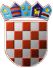          REPUBLIKA HRVATSKAOSJEČKO-BARANJSKA ŽUPANIJAOPĆINA PODRAVSKA MOSLAVINA   OPĆINSKO VIJEĆEKLASA: 024-03/22-01/17URBROJ: 2158-31-01-22-1Podravska Moslavina, 19. prosinac 2022. godineNa temelju članka 27. Statuta Općine Podravska Moslavina ( Službeni glasnik Općine Podravska Moslavina br. 3/21. i 18/21 ), Općinsko vijeće Općine Podravska Moslavina na svojoj 14. sjednici održanoj 19. prosinca 2022. godine, donosiODLUKUo usvajanju Programa javnih potreba u područjima društvenih djelatnosti Općine Podravska Moslavina za 2023. godinuČlanak 1.Donose se Programi javnih potreba u područjima društvenih djelatnosti Općine Podravska Moslavina za 2023. godinu i to:Program javnih potreba u sportu,Program javnih potreba u kulturi,Program javnih potreba u vatrogastvu i civilnoj zaštiti,Program javnih potreba u predškolskom, osnovnom i srednjoškolskom obrazovanju, zdravstvu i socijalnim potrebama.Članak 2.Ova Odluka stupa na snagu 8 dana od dana objave u „Službenom glasniku Općine Podravska Moslavina“.PREDSJEDNIK OPĆINSKOG VIJEĆA								Slavko Kupanovac